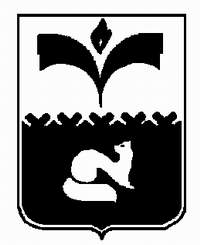 ДУМА ГОРОДА ПОКАЧИХанты-Мансийский автономный округ – ЮграРЕШЕНИЕот 16.12.2016						                            № 144На основании статьи 48 Закона Российской Федерации от 27.12.1991 №2124-1 «О средствах массовой информации», в соответствии с частью 1 статьи 2 и пунктом 11 части 1 статьи 5 Регламента Думы города Покачи, утверждённого решением Думы города Покачи от 25.03.2016 №26, и в целях организации широкого и оперативного освещения деятельности Думы города Покачи, обеспечения открытости и гласности её работы, создания благоприятных условий для журналистов по распространению объективной информации о деятельности Думы города Покачи Дума города ПокачиРЕШИЛА:1. Утвердить Положение об аккредитации журналистов средств массовой информации при Думе города Покачи согласно приложению к настоящему решению.2. Рекомендовать администрации города Покачи руководствоваться настоящим решением при осуществлении аккредитации журналистов средств массовой информации при администрации города Покачи.3. Опубликовать настоящее решение в газете «Покачёвский вестник».4. Настоящее решение вступает в силу после официального опубликования.5. Контроль за выполнением решения возложить на постоянную комиссию Думы города Покачи VI созыва по соблюдению законности и местному самоуправлению (председатель Ю. И. Медведев).Положениеоб аккредитации журналистов средств массовой информации при Думе города ПокачиСтатья 1. Общие положения1. Положение об аккредитации журналистов средств массовой информации при Думе города Покачи устанавливает правила аккредитации журналистов средств массовой информации при Думе города Покачи (далее - Положение).2. Аккредитация журналистов средств массовой информации при Думе города Покачи (далее - Дума города) осуществляется в соответствии с Законом Российской Федерации от 27.12.1991 №2124-1 «О средствах массовой информации» и настоящим Положением.3. При Думе города могут быть аккредитованы журналисты редакций средств массовой информации, зарегистрированных в установленном порядке, независимо от их организационно-правовой формы.4. Аккредитация журналистов при Думе города осуществляется в целях совершенствования взаимодействия Думе города и средств массовой информации, обеспечения оперативного, полного и достоверного информирования населения города Покачи о деятельности Думы города, принятых ею муниципальных правовых актах и проводимых мероприятиях.5. Отсутствие аккредитации не влечёт ограничения прав журналистов, установленных Законом Российской Федерации от 27.12.1991 №2124-1 «О средствах массовой информации».Статья 2. Правила аккредитации1. Аккредитация журналистов при Думе города устанавливается на два календарных года.2. С учётом имеющейся возможности размещения аккредитованных журналистов в помещениях, в которых проводятся заседания, иные мероприятия Думы города, и технической возможности Думы города обеспечить необходимые условия для профессиональной деятельности журналиста, при Думе города может быть аккредитовано не более двух журналистов от одного средства массовой информации.3. Для аккредитации журналистов при Думе города редакция средства массовой информации направляет на имя председателя Думы города Покачи (далее - председатель Думы города) заявку на аккредитацию журналистов, в которой указывается:1) полное название средства массовой информации, его учредителей (соучредителей);2) форма периодического распространения массовой информации, тематика и тираж средства массовой информации, территория распространения его продукции;3) почтовый адрес, адрес электронной почты (при наличии), номера телефонов и факсов редакции;4) фамилия, имя, отчество, должность, номер редакционного удостоверения журналиста, рекомендуемого для аккредитации, его контактный телефон, почтовый адрес и адрес электронной почты;5) срок аккредитации.4. К заявке редакции средства массовой информации на аккредитацию журналистов при Думе города должны быть приложены:1) копия свидетельства о регистрации средства массовой информации;2) копия устава редакции или договора учредителя с редакцией (главным редактором);3) копия документа, подтверждающего полномочия на подписание заявки;4) копия документа, подтверждающего полномочия журналиста, рекомендуемого для аккредитации, действовать от имени редакции, подавшей заявку.Прилагаемые к заявке на аккредитацию копии документов должны быть надлежащим образом заверены редакцией.5. Заявка подаётся на официальном бланке редакции за подписью руководителя средства массовой информации или уполномоченного им лица и заверяется печатью (при наличии).6. Заявка редакции средства массовой информации на аккредитацию журналистов при Думе города рассматривается председателем Думы города, в течение десяти календарных дней со дня, следующего за днём её получения.7. По итогам рассмотрения заявки редакции на аккредитацию журналистов председателем Думы города принимается решение, оформленное в виде постановления председателя Думы города, об аккредитации журналистов средств массовой информации при Думе города с указанием срока аккредитации. Копия данного постановления направляется в редакцию соответствующего средства массовой информации.8. Заявка на аккредитацию журналистов, не соответствующая частям 2, 3 и 4 статьи 2 настоящего Положения, не принимается, о чём в течение десяти календарных дней со дня, следующего за днём её поступления в Думу города, в письменной форме сообщается председателем Думы города заявителю с указанием оснований отказа.9. Журналистам средств массовой информации, аккредитованным при Думе города, выдаётся свидетельство об аккредитации, оформленное на официальном бланке Думе города, подписанное председателем Думы города и заверенное печатью.10. В случае утраты свидетельства об аккредитации руководитель средства массовой информации, от которого был аккредитован журналист, направляет на имя председателя Думы города заявление с указанием причины утери документа и с просьбой о выдаче дубликата свидетельства. Решение о выдаче дубликата принимает председатель Думы города.11. При отсутствии постоянной аккредитации редакция средства массовой информации согласовывает своё участие в конкретных мероприятиях Думы города с аппаратом Думы города.Статья 3. Права и обязанности журналиста, аккредитованного при Думе города1. Журналист, аккредитованный при Думе города, имеет право:1) заблаговременно получать информацию о предстоящих заседаниях, совещаниях и других мероприятиях Думы города;2) посещать заседания Думы города, её постоянных комиссий и иные мероприятия Думы города, за исключением случаев проведения закрытых заседаний, мероприятий;3) производить аудио-, видеозапись, фотосъёмку открытых мероприятий Думы города;4) получать информационно-справочные материалы о деятельности Думы города, в том числе копии решений Думы города, её постоянных комиссий;5) получать содействие аппарата Думы города Покачи (далее – аппарат Думы города) в организации встреч, бесед, интервью с председателем Думы города и депутатами Думы города.2. Журналист, аккредитованный при Думе города и участвующий в проводимых Думой города мероприятиях, обязан:1) посещать мероприятия Думы города по заявке аппарата Думы города;2) предъявлять по требованию сотрудников аппарата Думы города свидетельство об аккредитации;3) производить фото- и видеосъёмку в специально предусмотренных для этого местах по указанию сотрудников аппарата Думы города;4) заканчивать установку видео- и аудиоаппаратуры за 10 минут до начала мероприятий Думы города;5) соблюдать требования Регламента Думы города;6) соблюдать порядок мероприятий, проводимых в Думе города, не допускать действий, нарушающих работу Думы города;7) не вмешиваться в ход мероприятия, проводимого Думой города (за исключением случаев, когда оно организовано специально для представителей средств массовой информации);8) освещать мероприятия, проводимые в Думе города, достоверно и объективно;9) при использовании материалов, подготовленных аппаратом Думы города, ссылаться в своих публикациях (выступлениях) на источник информации;10) не использовать свои профессиональные возможности в целях сокрытия информации или её фальсификации, распространения слухов под видом достоверных сообщений, сбора материала в пользу постороннего лица или организации, не являющейся средством массовой информации;11) при осуществлении своей профессиональной деятельности уважать права, законные интересы, честь и достоинство председателя Думы города и депутатов;12) соблюдать принципы профессиональной этики журналиста и общие нормы поведения и внешнего вида.Статья 4. Лишение и прекращение аккредитации1. Журналист, аккредитованный при Думе города, лишается аккредитации в случаях:1) систематического (2 и более раз) нарушения журналистом обязанностей, установленных частью 2 статьи 3 настоящего Положения, в течение календарного года;2) распространения журналистом средства массовой информации или его редакцией не соответствующих действительности сведений, порочащих честь и достоинство председателя Думы города и депутатов Думы города, что подтверждено вступившим в законную силу решением суда.2. Аккредитация журналиста при Думе города прекращается в случаях:1) увольнения аккредитованного журналиста или отзыва его по решению руководителя редакции средства массовой информации;2) прекращения или приостановления деятельности средства массовой информации, которое представляет журналист.Редакция средства массовой информации должна направить в Думу города в письменной форме сообщение об основаниях прекращения аккредитации в течение трёх календарных дней со дня, следующего за днём наступления соответствующего основания.3. Лишение аккредитации осуществляется по решению председателя Думы города, оформленному в виде постановления председателя Думы города, и направляется в средство массовой информации, от которого был аккредитован журналист.4. Свидетельство об аккредитации возвращается редакцией средства массовой информации в Думу города в течение трёх календарных дней со дня, следующего за днём наступления соответствующего события, в случае истечения срока аккредитации, прекращения аккредитации, лишения журналиста аккредитации.Статья 5. Заключительные положения1. Необходимые условия работы журналистам, аккредитованным при Думе города, обеспечивает аппарат Думы города.2. Отказ в аккредитации, лишение аккредитации, а равно нарушение прав аккредитованного журналиста могут быть обжалованы в суде в порядке, предусмотренном действующим законодательством Российской Федерации.О Положении об аккредитации журналистов средств массовой информации при Думе города ПокачиГлава города Покачи В.И. Степура__________________________ Председатель Думы города Покачи Н.В. Борисова___________________________Приложениек решению Думы города Покачиот  16.12.2016_ №  144